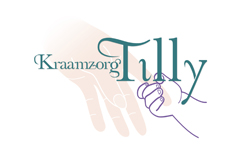 AKKOORDVERKLARINGKINDEREN CLIENT WEGBRENGEN MET DE AUTOOndertekende, mevrouw / de heer: 	 ………………………………………………………..In zijn/haar hoedanigheid van cliënt van Kraamzorg Tillyverklaart hierbij toestemming te hebben gegeven aan: Kraamverzorgende:	………………………………………………………..Haar kind en of kinderen te laten ophalen en/of wegbrengen met de auto door kraamverzorgende die als Opdrachtnemer werkt voor Kraamzorg Tilly.Ondergetekende verklaart hierbij dan ook dat alle mogelijke schade of letsel die tijdens het wegbrengen en of ophalen met de auto door de kraamverzorgende ontstaat voor eigen rekening komt van de cliënt. Tevens zal de cliënt Kraamzorg Tilly en Opdrachtnemer(Zelfstandig Kraamverzorgende) op geen enkele wijze aansprakelijk stellen voor de geleden schade van welke aard dan ook.
Het wegbrengen en of ophalen vindt plaats op uitdrukkelijk verzoek van cliënt. Plaats:			……………………..Datum:		………………………Handtekening:	………………………